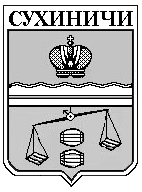 АДМИНИСТРАЦИЯ СЕЛЬСКОГО ПОСЕЛЕНИЯ   «СЕЛО  ДАБУЖА»Калужская областьСухиничский район                                                   ПОСТАНОВЛЕНИЕ                                       от 25.09. 2019 года                                                                         №  24         В соответствии со ст.179 Бюджетного кодекса Российской Федерации, администрация СП «Село Дабужа»  ПОСТАНОВЛЯЕТ:	1. Утвердить Муниципальную программу «Обеспечение пожарной безопасности на территории сельского поселения «Село Дабужа»  на 2020-2025 годы» согласно приложению.	2. Отделу финансов администрации муниципального района при формировании проекта бюджета на очередной финансовый год предусмотреть финансовые средства на реализацию муниципальной программы «Обеспечение пожарной безопасности и безопасности людей на водных объектах на территории  сельского поселения «Село Дабужа» на 2020-2025 годы».          3. Установить, что в ходе реализации  Программы мероприятия и объемы их финансирования подлежат ежегодной корректировке с учетом возможностей бюджета сельского поселения.          4.Настоящее постановление вступает в силу с 01.01.2020 года.          5. Контроль  за выполнением постановления оставляю за собой.Глава администрацииСП «Село Дабужа»                                             В.В.Буренко Приложение                                                                                       к постановлению администрации                                                                                      СП «Село Дабужа»                                                                                        от «25» сентября  2019 г. № 24Муниципальная программа«Укрепление пожарной безопасности  СП «Село Дабужа» на 2020-2024 годы»ПаспортМуниципальной программы«Укрепление пожарной безопасности  СП «Село Дабужа» на 2020-2024 годы» (далее – Программа)Раздел 1. Общая характеристика сферы реализации Программы        Экономические потери от пожаров значительно превышают потери от других чрезвычайных ситуаций. При этом в пожарах гибнет и получает травмы различной степени тяжести большое количество людей. Программа направлена на обеспечение необходимых условий для укрепления пожарной безопасности, защиты жизни и здоровья населения, сокращения материальных потерь от пожаров и укрепления пожарной безопасности в СП «Село Дабужа».        За 2016-2019 годы в поселении произошло 4  пожара, в огне погибли 0 чел., пострадали 0 человек.  Прямой материальный ущерб составил  0  тыс.  рублей.        Безопасность объектов здравоохранения, образования, соцзащиты ежегодно совершенствуется. Требуется принципиально новый подход в решении вопросов пожарной безопасности в жилом  секторе. Прежде всего, в предупреждении возникновении огня, создания условий для тушения пожаров в начальной стадии их развития. Особенное значение в решении данных вопросов приобретает развитие средств пожарного обнаружения и оповещения пожарной службы, профилактическая работа с населением.        Основной причиной перерастания в чрезвычайные ситуации, возрастание площадей пройденных огнем, и как следствие, увеличение материального ущерба, является не своевременное оповещение противопожарной службы и неумелые действия при тушении пожаров в начальной их стадии. На первом месте среди причин возникновения пожаров это неосторожное обращение с огнем (до 50% от общего числа пожаров). Следовательно, особое внимание необходимо уделять пропаганде противопожарных знаний среди населения, в трудовых коллективах и учебных заведениях.        Успешное решение вопросов пожарной  безопасности  на объектах экономики возможно при объединении усилий и средств служб, предприятий, учреждений и организаций района.         Для решения вопросов связанных с имеющими место пожарами и гибелью в них людей, необходимо проведение мероприятий связанных с финансовыми затратами: создание необходимого количества добровольных пожарных формирований и их обучение, оборудование ангаров для пожарных автомобилей, оснащение пожарной одеждой пожарных расчетов, содержание пожарной техники и денежное вознаграждение личному составу пожарных расчетов.        В области обеспечения пожарной безопасности необходимо нарастить усилия по оборудованию водонапорных башен водозаборными устройствами для пожарных автомобилей. В каждом населенном пункте создать дополнительные резервные источники (запасы) воды, обеспечивающие необходимые и достаточные условия для заправки пожарной техники водой и проведения мероприятий по тушению пожаров.       Обеспечить членов добровольных пожарных формирований пожарным обмундированием и инвентарем. Ежегодно проводить  санитарную вырубку лесных насаждений, выкос травы расположенных ближе  к пожароопасным объектам и производить очистку мест вырубок от порубочных остатков. Производить устройство противопожарных полос по периметру населённых пунктов.Раздел 2. Приоритеты муниципальной политики в сфере реализации Программы, цели, задачи и показатели (индикаторы) достижения целей и решения задач, описание основных ожидаемых конечных результатов, сроков и этапов реализации программыПодраздел 2.1. Приоритеты муниципальной политики в сфере реализации Программы         В соответствии с Федеральным законом от 21.12.1994 № 69 – ФЗ «О пожарной безопасности, Федеральным законом от 06.10.2-03 № 131-ФЗ «Об общих принципах организации местного самоуправления в Российской Федерации», Законом Калужской области от 22.05.2001 № 36-ОЗ «О пожарной безопасности в Калужской области (ст.8 п. 3)  приоритетным направлением в реализации данной программы является дальнейшее укрепление пожарной безопасности на территории СП «Село Дабужа»,  за счет усиления деятельности добровольных пожарных формирований и ведения и эффективности пропагандистской и разъяснительной работы среди населения.Подраздел 2.2. Цели, задачи показатели (индикаторы) достижения целей и решения задач Программы          Целями Программы являются: - укрепление пожарной безопасности;- защиты жизни и здоровья граждан; - сокращения материальных потерь от пожаров.        Достижение поставленных целей обеспечивается решением следующих задач:- предупреждением пожаров;- ведение активной постоянной пропагандистской и разъяснительной работы среди населения;- обеспечение необходимым имуществом имеющихся добровольных пожарных формирований;- привлечение населения в добровольные пожарные формирования;- повышение ответственности должностных лиц организаций, предприятий и учреждений за выполнение организационно-технических мероприятий по обеспечению безопасности на подведомственной территории.Сведения об индикаторах муниципальной программы и их значенияхПодраздел 2.3. Конечные результаты реализации Программы        Выполнение основных показателей (индикаторов) достижения цели и решения поставленных задач даст результаты, а именно:        - будет усовершенствована нормативно-правовая база сельского поселения, регулирующая вопросы деятельности добровольных пожарных формирований;        - будут создаваться необходимые условия для успешной деятельности добровольных пожарных формирований;        - с обеспечением повышения мотивации будет повышаться профессиональный уровень добровольных пожарных;        - с усилением профилактической работы среди населения района будет происходить повышение уровня сознания и ответственности людей за соблюдение правил пожарной безопасности.       - будет уменьшаться количество пожаров, гибель в них людей и материальный ущерб нанесенный пожарами.Подраздел 2.4. Сроки и этапы реализации программы.        Программа реализуется в 2020 – 2024 годах. Мероприятия являются переходящими на очередной финансовый год в течение всего срока её реализации.Раздел 3. Перечень мероприятий ПрограммыРаздел 4. Основные меры правового регулирования       В процессе исполнения Программы могут приниматься нормативные правовые акты администрацией СП, по вопросам местного значения на основании федерального и областного законодательства.      Администрация СП в целях достижения показателей результатов и реализации мероприятий Программы обеспечивает разработку нормативно-правовых актов СП, необходимых для реализации мероприятий Программы. При необходимости проводит рабочие совещания по текущему выполнению мероприятий Программы.           Раздел № 5  Ресурсное обеспечение муниципальной  ПрограммыАДМИНИСТРАЦИЯ СЕЛЬСКОГО ПОСЕЛЕНИЯ«СЕЛО Дабужа»Калужская областьСухиничский районПОСТАНОВЛЕНИЕ       от  25.09.2019 года                                                    №  25Об утверждении муниципальнойпрограммы сельского поселения«Село Дабужа»  «Благоустройство на территории СП  «Село Дабужа» на 2020-2025 годы»      	В соответствии со ст.179 Бюджетного кодекса Российской Федерации, администрация сельского поселения «Село Дабужа» ПОСТАНОВЛЯЕТ:	1. Утвердить муниципальную  программу сельского поселения «Село Дабужа»  «Благоустройство на территории  СП  «Село Дабужа»   на 2020-2025 годы» согласно приложению.	2. Отделу финансов администрации муниципального района при формировании проекта бюджета на очередной финансовый год предусмотреть финансовые средства на реализацию муниципальной программы «Благоустройство на территории СП  «Село Дабужа» на 2020-2025 годы»	3. Установить, что в ходе реализации  Программы мероприятия и объемы их финансирования подлежат ежегодной корректировке с учетом возможностей бюджета сельского поселения.          4.Настоящее постановление вступает в силу с 01.01.2020 года.          5.Контроль за исполнением настоящего постановления оставляю за собой.Глава администрации сельского поселения « Село Дабужа»                                                                            В.В.Буренко Приложение № 1 к постановлению главы администрации   СП «Село Дабужа» от 25.09.2019 года № 25                                       Муниципальная программа«Благоустройство территории  сельского поселения «Село Дабужа»на 2020 – 2025 годы».ПаспортМуниципальной программы « Благоустройство территории  сельского поселения «Село Дабужа» на 2020 – 2025 годы».                 Раздел 1. ОБЩАЯ ХАРАКТЕРИСТИКА СФЕРЫ РЕАЛИЗАЦИИ ПРОГРАММЫК вопросам местного самоуправления сельского поселения «Село Дабужа»  относятся : - организация благоустройства и озеленения территории сельского поселения «Село Дабужа» , использования и охраны сельских лесов, расположенных в границах населенных пунктов сельского поселения.;- охрана и сохранение объектов культурного наследия( памятников истории и культуры)местного ( муниципального ) значения , расположенных в границах сельского поселения «Село Дабужа» -организация освещения улиц и установки указателей с названиями улиц и номерами домов ; организация ритуальных услуг и содержание мест захоронения ; - решение вопросов местного значения без использования программно-целевого метода может привести к снижению результативности мероприятий, проводимых разрозненно, бессистемно и непоследовательно.Раздел 2. ПРИОРИТЕТЫ МУНИЦИПАЛЬНОЙ ПОЛИТИКИ В СФЕРЕ РЕАЛИЗАЦИИ ПРОГРАММЫ, ЦЕЛИ, ЗАДАЧИ И ПОКАЗАТЕЛИ (ИНДИКАТОРЫ) ДОСТИЖЕНИЯ ЦЕЛЕЙ И РЕШЕНИЯ ЗАДАЧ, ОПИСАНИЕ ОСНОВНЫХ ОЖИДАЕМЫХ КОНЕЧНЫХ РЕЗУЛЬТАТОВ, СРОКОВ И ЭТАПОВ РЕАЛИЗАЦИИ ПРОГРАММЫПодраздел 2.1 Приоритеты муниципальной политики в сфере реализации Программы       Приоритетным направлением в реализации данной Программы является достижение долгосрочных целей социально-экономического развития  сельского поселения « Село Дабужа», эффективная деятельность органов местного самоуправления в решении задач по вопросам, входящим в их компетенцию.Подраздел 2.2. Цели, задачи, показатели (индикаторы) достижения целей и решения задач ПрограммыЦелями Программы являются: - реализация концепции благоустройства территорий населенных пунктов сельского поселения;-совершенствование организации по решению вопросов местного значения.Для достижения указанных целей  необходимо решение следующих задач:- разработка нормативных правовых актов, регулирующих вопросы благоустройства населенных пунктов сельского поселения «Село Дабужа» в соответствии с нормативно – правовыми актами Российской Федерации,;- формирование объемов средств, необходимых для финансирования соответствующих мероприятий и включения в  бюджет СП  на 2014 годОсновными показателями (индикаторами) достижения цели и решения задач являются:Раздел 3. СРОКИ И ЭТАПЫ РЕАЛИЗАЦИИ МУНИЦИПАЛЬНОЙ ПРОГРАММЫМуниципальная программа реализуется в 2020-2025 годах. Мероприятия муниципальной программы являются переходящими на очередной финансовый год в течении всего срока реализации.Раздел 4. ПЕРЕЧЕНЬ МЕРОПРИЯТИЙ МУНИЦИПАЛЬНОЙ ПРОГРАММЫ        Раздел 5. ОСНОВНЫЕ МЕРЫ ПРАВОВОГО РЕГУЛИРОВАНИЯ     В процессе исполнения СП на основе федерального, регионального, муниципального законодательства могут приниматься нормативно-правовые акты органов местного самоуправления в части благоустройства населенных пунктов сельского поселения «Село Дабужа».     Сельское поселение «Село Дабужа» в целях достижения показателей результатов и реализации мероприятий муниципальной программы:- обеспечивает разработку нормативных правовых актов необходимых для реализации мероприятий муниципальной программы;- распределяет работу по реализации муниципальной программы и обеспечивают взаимодействие с заинтересованными органами по вопросам реализации ВЦП;- обеспечивает формирование и представление необходимой документации для осуществления финансирования за счет средств бюджета поселения;- проводит при необходимости рабочие совещания по решению тактических задач и текущему выполнению мероприятий.         Раздел 6. РЕСУРСНОЕ ОБЕСПЕЧЕНИЕ  РЕАЛИЗАЦИИ МУНИЦИПАЛЬНОЙ ПРОГРАММЫ СП «СЕЛО ДАБУЖА»АДМИНИСТРАЦИЯ СЕЛЬСКОГО ПОСЕЛЕНИЯ«СЕЛО ДАБУЖА»Калужская областьСухиничский районПОСТАНОВЛЕНИЕот  25.09.2019 года                                                                            № 26Об  утверждении муниципальной программысельского поселения «Село Дабужа»« Энергосбережение  и  повышениеэнергетической эффективности                                                                  в сельском поселении  «Село Дабужа»на 2020-2025 годы                В целях реализации Федерального закона  от 23.11.2009 года №261-ФЗ «Об энергосбережении и повышении энергетической эффективности и о внесении изменений в отдельные законодательные акты Российской Федерации»,  постановления Правительства РФ от 31.12.2009 года №1225 «О требованиях к региональным и муниципальным программам в области энергосбережения и повышения энергетической эффективности», а также постановления Правительства Калужской области от 14 мая 2010 года №182,  администрация СП «Село Дабужа»   ПОСТАНОВЛЯЕТ:Утвердить муниципальную программу « Энергосбережение и повышение энергетической эффективности   в сельском поселении «Село Дабужа» на 2020-2025 годы.Назначить  ответственным  за энергосбережение  и повышение энергетической эффективности Буренко В.В. Отделу финансов администрации муниципального района при формировании проекта бюджета на очередной финансовый год предусмотреть финансовые средства на реализацию муниципальной программы сельского поселения «Село Дабужа» « Энергосбережение и повышение энергетической эффективности   в сельском поселении «Село Дабужа» на 2020-2025 годы» Установить, что в ходе реализации  Программы мероприятия и объемы их финансирования подлежат ежегодной корректировке с учетом возможностей бюджета сельского поселения.Настоящее постановление вступает в силу с 01.01.2020 года.Контроль  за исполнением настоящего постановления  оставляю за собой.    Глава администрации     сельского поселения     «Село Дабужа»                                       В.В.Буренко                         Приложение 						              к  постановлению главы  администрации				СП « Село Дабужа»							от  25.09. 2019 года № 26                                                                ПАСПОРТ                                            муниципальной программы  «Программа энергосбережения и повышения энергетической  эффективности по администрации СП «Село Дабужа» на 2020-2025годы.».Раздел 1. ОБЩАЯ ХАРАКТЕРИСТИКА СФЕРЫ РЕАЛИЗАЦИИ ПРОГРАММЫ        В целях рационального использования бюджетных средств сельского поселения «Село Дабужа» , необходимо экономно использовать электроресурсы, тепло и воду. Для этого необходимо установить  измерительные приборы  на все потребительские ресурсы. - решение вопросов местного значения без использования программно-целевого метода может привести к снижению результативности мероприятий, проводимых разрозненно, бессистемно и непоследовательно.Раздел 2. ПРИОРИТЕТЫ МУНИЦИПАЛЬНОЙ ПОЛИТИКИ В СФЕРЕ РЕАЛИЗАЦИИ ПРОГРАММЫ, ЦЕЛИ, ЗАДАЧИ И ПОКАЗАТЕЛИ (ИНДИКАТОРЫ) ДОСТИЖЕНИЯ ЦЕЛЕЙ И РЕШЕНИЯ ЗАДАЧ, ОПИСАНИЕ ОСНОВНЫХ ОЖИДАЕМЫХ КОНЕЧНЫХ РЕЗУЛЬТАТОВ, СРОКОВ И ЭТАПОВ РЕАЛИЗАЦИИ ПРОГРАММЫПодраздел 2.1 Приоритеты муниципальной политики в сфере реализации Программы      Приоритетным направлением в реализации данной Программы является :- Повышение эффективности использования топливно-энергетических ресурсов в администрации СП «Село Дабужа»  на 25 процентов к уровню 2019  года ;- модернизация энергетического комплекса поселения , внедрение инновационных технологий в сфере энергосбережения и повышения энергетической эффективности.Подраздел 2.2. Цели, задачи, показатели (индикаторы) достижения целей и решения задач ПрограммыЦелями Программы являются:       - стимулирование перехода экономики бюджетной и коммунальной сфер на энергосберегающий путь развития и рационального использования ресурсов при производстве, передаче, потреблении;  обеспечение повышения энергоэффективности  за счет организации процесса комплексного энергосбережения и формирование бережливой модели энергопотребления. Для достижения указанных целей предполагается решение  следующих задач:создание муниципальной нормативной базы и методического обеспечения энергосбережения, в том числе: разработка и принятие системы муниципальных нормативных правовых актов, стимулирующих энергосбережение;создание системы нормативно-методического обеспечения эффективного использования энергии и ресурсов, стимулирующих применение энергосберегающих осветительных установок.  обеспечение в бюджетной сфере проведения обязательных             энергетических обследований зданий; обеспечение в бюджетной сфере замены ламп накаливания на энергосберегающие, в том числе на светодиодные;  повышение информированности общества об энергоэффективном оборудовании, технологиях и достижениях в области энергоэффективности и  энергосбережения. 3.СВЕДЕНИЯ ОБ ИНДИКАТОРАХ МУНИЦИПАЛЬНОЙ ПРОГРАММЫ «Энергосбережение и повышение энергетической эффективности СП «Село Дабужа»  на 2020-2025 годы» И ИХ ЗНАЧЕНИЕпроведение энергосберегающих мероприятий в администрации СП ;обеспечение учета и регулирования потребления энергетических ресурсов, увеличение доли энергетических ресурсов, расчеты за которые осуществляются с использованием приборов учета;повышение информированности всех групп потребителей энергетических ресурсов о современных энергосберегающих и энергоэффективных технологиях;удельный расход электрической энергии на снабжение органов местного самоуправления ( в расчете на 1 кв.метр общей площади); удельный расход тепловой энергии на снабжение органов местного самоуправления ( в расчете на 1 кв.метр общей площади);удельный расход холодной воды на снабжение органов местного самоуправления ( в расчете на 1 кв.метр общей площади);удельный расход электрической энергиив системах уличного освещения (на 1 кв.метр освещаемой площади с уровнем освещенности , соответствующим установленным нормативам);иные целевые показатели в области энергосбережения и повышения энергетической эффективности, определенные органом местного самоуправления при разработке муниципальной программы в области энергосбережения и повышения энергетической эффективности.        Раздел 4. ПЕРЕЧЕНЬ МЕРОПРИЯТИЙ МУНИЦИПАЛЬНОЙ ПРОГРАММЫ        Раздел 5. ОСНОВНЫЕ МЕРЫ ПРАВОВОГО РЕГУЛИРОВАНИЯ     В процессе исполнения СП на основе федерального, регионального, муниципального законодательства могут приниматься нормативно-правовые акты органов местного самоуправления в части энергосбережения и повышения энергетической                    эффективности  сельского поселения «Село Дабужа».     Сельское поселение «Село Дабужа» в целях достижения показателей результатов и реализации мероприятий муниципальной программы:- обеспечивает разработку нормативных правовых актов необходимых для реализации мероприятий муниципальной программы;- распределяет работу по реализации муниципальной программы и обеспечивают взаимодействие с заинтересованными органами по вопросам реализации ВЦП;- обеспечивает формирование и представление необходимой документации для осуществления финансирования за счет средств бюджета поселения;- проводит при необходимости рабочие совещания по решению тактических задач и текущему выполнению мероприятий.         Раздел 6. РЕСУРСНОЕ ОБЕСПЕЧЕНИЕ  РЕАЛИЗАЦИИ МУНИЦИПАЛЬНОЙ ПРОГРАММЫ СП «СЕЛО ДАБУЖА»АДМИНИСТРАЦИЯ СЕЛЬСКОГО ПОСЕЛЕНИЯ«СЕЛО  ДАБУЖА»Калужская областьСухиничский районПОСТАНОВЛЕНИЕ                                         от 25.09.2019 года                                                                  № 27      В соответствии со ст.179 Бюджетного кодекса Российской Федерации, администрация СП «Село Дабужа» ПОСТАНОВЛЯЕТ: 1. Утвердить муниципальную программу сельского поселения «Село Дабужа» «Развитие молодёжной политики и спорта на территории СП «Село Дабужа» на 2020-2025 годы» согласно приложению.          2. Отделу финансов администрации муниципального района при формировании проекта бюджета на очередной финансовый год предусмотреть финансовые средства на реализацию муниципальной программы сельского поселения «Село Дабужа» «Развитие молодёжной политики на территории СП «Село Дабужа»  на 2020 - 2025 годы"	3. Установить, что в ходе реализации  Программы мероприятия и объемы их финансирования подлежат ежегодной корректировке с учетом возможностей бюджета сельского поселения.          4.Настоящее постановление вступает в силу с 01.01.2020 года.         5.Контроль за выполнением настоящего постановления оставляю за собой. Глава администрации сельского поселения« Село Дабужа»                                                                            В.В.Буренко                                                                                                                    Приложение № 1 к постановлению главы администрации   СП «Село Дабужа» от  25.09.2019 года №  27Муниципальная программа "Развитие молодёжной политики и спорта  на территории  СП " Село Дабужа" на 2020 - 2025 годы"                                Паспорт Раздел 1. ОБЩАЯ ХАРАКТЕРИСТИКА СФЕРЫ РЕАЛИЗАЦИИ ПРОГРАММЫК вопросам местного самоуправления сельского поселения «Село Дабужа»  относятся : - обеспечение условий для развития на территории сельского поселения «Село Дабужа» массовой физической культуры и спорта ; - создание условий для организации досуга и обеспечения жителей сельского поселения «Село Дабужа»  услугами организаций культуры: - решение вопросов местного значения без использования программно-целевого метода может привести к снижению результативности мероприятий, проводимых разрозненно, бессистемно и непоследовательно.Раздел 2. ПРИОРИТЕТЫ МУНИЦИПАЛЬНОЙ ПОЛИТИКИ В СФЕРЕ РЕАЛИЗАЦИИ ПРОГРАММЫ, ЦЕЛИ, ЗАДАЧИ И ПОКАЗАТЕЛИ (ИНДИКАТОРЫ) ДОСТИЖЕНИЯ ЦЕЛЕЙ И РЕШЕНИЯ ЗАДАЧ, ОПИСАНИЕ ОСНОВНЫХ ОЖИДАЕМЫХ КОНЕЧНЫХ РЕЗУЛЬТАТОВ, СРОКОВ И ЭТАПОВ РЕАЛИЗАЦИИ ПРОГРАММЫПодраздел 2.1 Приоритеты муниципальной политики в сфере реализации Программы      -  учет интересов и потребностей всех групп молодежи; -  нацеленность  на  активное  участие  молодых  жителей муниципального района в разработке и реализации проектов и программ государственной молодежной политики; -  взаимодействие  государственных  органов и общественных организаций. Подраздел 2.2. Цели, задачи, показатели (индикаторы) достижения целей и решения задач ПрограммыЦелями Программы являются: Основная цель Программы – формирование правовых,  экономических, политических,  социальных,  организационных  условий  для  самоопределения и  самореализации молодежи  сельского поселения  -  формирование духовных и гражданских ценностей, обеспечивающих  социальную  активность,  самоопределение  и полноценную самореализацию молодежи; - поддержка  профессионального  становления  и  роста,  деловой активности  молодежи; -  создание  условий  формирования  благоприятной  социальной  среды  для  социального и  личностного  развития молодежи;  -  совершенствование молодежной политикиДля достижения указанных целей  необходимо решение следующих задач:- разработка нормативных правовых актов, регулирующих вопросы молодежной политики в соответствии с нормативно – правовыми актами Российской Федерации,;- формирование объемов средств, необходимых для финансирования соответствующих мероприятий и включения в  бюджет СП  на 2014 год.Основными показателями (индикаторами) достижения цели и решения задач являются:Раздел 3. СРОКИ И ЭТАПЫ РЕАЛИЗАЦИИ МУНИЦИПАЛЬНОЙ ПРОГРАММЫМуниципальная программа реализуется в 2020-2025гг годах. Мероприятия муниципальной программы являются переходящими на очередной финансовый год в течении всего срока реализации.Раздел 4. ПЕРЕЧЕНЬ МЕРОПРИЯТИЙ МУНИЦИПАЛЬНОЙ ПРОГРАММЫ        Раздел 5. ОСНОВНЫЕ МЕРЫ ПРАВОВОГО РЕГУЛИРОВАНИЯ     В процессе исполнения СП на основе федерального, регионального, муниципального законодательства могут приниматься нормативно-правовые акты органов местного самоуправления в части охраны окружающей среды  поселения.     Сельское поселение «Село Дабужа» в целях достижения показателей результатов и реализации мероприятий муниципальной программы:- обеспечивает разработку нормативных правовых актов необходимых для реализации мероприятий муниципальной программы;- распределяет работу по реализации муниципальной программы и обеспечивают взаимодействие с заинтересованными органами по вопросам реализации ВЦП;- обеспечивает формирование и представление необходимой документации для осуществления финансирования за счет средств бюджета поселения;- проводит при необходимости рабочие совещания по решению тактических задач и текущему выполнению мероприятий.         Раздел 6. РЕСУРСНОЕ ОБЕСПЕЧЕНИЕ  РЕАЛИЗАЦИИ МУНИЦИПАЛЬНОЙ ПРОГРАММЫ СП «СЕЛО ДАБУЖА»АДМИНИСТРАЦИЯ СЕЛЬСКОГО ПОСЕЛЕНИЯ«СЕЛО ДАБУЖА»Калужская областьСухиничский районПОСТАНОВЛЕНИЕот 25.09.2019года                                                                                             №  28  Об утверждении муниципальной программы сельского поселения «Село Дабужа» «Экология и охрана окружающей среды в сельском поселении "Село Дабужа" на 2020-2025 годы»      В соответствии со ст.179 Бюджетного кодекса Российской Федерации, в  целях улучшения экологии и охраны окружающей среды  на территории сельского поселения "Село Дабужа", администрация СП «Село Дабужа»  ПОСТАНОВЛЯЕТ:	1. Утвердить муниципальную программу сельского поселения «Село Дабужа» «Экология и охрана окружающей среды в СП «Село Дабужа» на 2020-2025 годы» согласно приложению.	2. Отделу финансов администрации муниципального района при формировании проекта бюджета на очередной финансовый год предусмотреть финансовые средства на реализацию муниципальной программы сельского поселения «Село Дабужа» «Экология и охрана окружающей среды в СП «Село Дабужа» на 2020-2025 годы»	3. Установить, что в ходе реализации  Программы мероприятия и объемы их финансирования подлежат ежегодной корректировке с учетом возможностей бюджета сельского поселения.         4.Настоящее постановление вступает в силу с 01.01.2020 года.         5.Контроль за выполнением постановления оставляю за собой. Глава администрации сельского поселения«Село Дабужа»                                                                            В.В.Буренко     Приложение № 1 к постановлению главы администрации   СП «Село Дабужа» от  25.09.2019 года №  28МУНИЦИПАЛЬНАЯ ПРОГРАММА «ЭКОЛОГИЯ И ОХРАНА ОКРУЖАЮЩЕЙ СРЕДЫ СП «СЕЛО ДАБУЖА» на 2020– 2025 годы»ПаспортРаздел 1. ОБЩАЯ ХАРАКТЕРИСТИКА СФЕРЫ РЕАЛИЗАЦИИ ПРОГРАММЫК вопросам местного самоуправления сельского поселения «Село Дабужа»  относятся : - организация благоустройства и озеленения территории сельского поселения «Село Дабужа» , использования и охраны сельских лесов, расположенных в границах населенных пунктов сельского поселения. - решение вопросов местного значения без использования программно-целевого метода может привести к снижению результативности мероприятий, проводимых разрозненно, бессистемно и непоследовательно.Раздел 2. ПРИОРИТЕТЫ МУНИЦИПАЛЬНОЙ ПОЛИТИКИ В СФЕРЕ РЕАЛИЗАЦИИ ПРОГРАММЫ, ЦЕЛИ, ЗАДАЧИ И ПОКАЗАТЕЛИ (ИНДИКАТОРЫ) ДОСТИЖЕНИЯ ЦЕЛЕЙ И РЕШЕНИЯ ЗАДАЧ, ОПИСАНИЕ ОСНОВНЫХ ОЖИДАЕМЫХ КОНЕЧНЫХ РЕЗУЛЬТАТОВ, СРОКОВ И ЭТАПОВ РЕАЛИЗАЦИИ ПРОГРАММЫПодраздел 2.1 Приоритеты муниципальной политики в сфере реализации Программы       Приоритетным направлением в реализации данной Программы является достижение долгосрочных целей социально-экономического развития  сельского поселения « Село Дабужа», эффективная деятельность органов местного самоуправления в решении задач по вопросам, входящим в их компетенцию.Подраздел 2.2. Цели, задачи, показатели (индикаторы) достижения целей и решения задач ПрограммыЦелями Программы являются: Экологическое благополучие населения  на территории СП «Село Дабужа»Для достижения указанных целей  необходимо решение следующих задач:- разработка нормативных правовых актов, регулирующих вопросы экологического благополучия населения в соответствии с нормативно – правовыми актами Российской Федерации,;- формирование объемов средств, необходимых для финансирования соответствующих мероприятий и включения в  бюджет СП  на 2020 год .    Основными показателями (индикаторами) достижения цели и решения задач являются:Раздел 3. СРОКИ И ЭТАПЫ РЕАЛИЗАЦИИ МУНИЦИПАЛЬНОЙ ПРОГРАММЫ        Муниципальная программа реализуется в 2020-2025 годах. Мероприятия муниципальной программы являются переходящими на очередной финансовый год в течении всего срока реализации.Раздел 4. ПЕРЕЧЕНЬ МЕРОПРИЯТИЙ МУНИЦИПАЛЬНОЙ ПРОГРАММЫ        Раздел 5. ОСНОВНЫЕ МЕРЫ ПРАВОВОГО РЕГУЛИРОВАНИЯ      В процессе исполнения СП на основе федерального, регионального, муниципального законодательства могут приниматься нормативно-правовые акты органов местного самоуправления в части охраны окружающей среды  поселения.           Сельское поселение «Село Дабужа» в целях достижения показателей результатов и реализации мероприятий муниципальной программы:- обеспечивает разработку нормативных правовых актов необходимых для реализации мероприятий муниципальной программы;- распределяет работу по реализации муниципальной программы и обеспечивают взаимодействие с заинтересованными органами по вопросам реализации ВЦП;- обеспечивает формирование и представление необходимой документации для осуществления финансирования за счет средств бюджета поселения;- проводит при необходимости рабочие совещания по решению тактических задач и текущему выполнению мероприятий.             Раздел 6. РЕСУРСНОЕ ОБЕСПЕЧЕНИЕ  РЕАЛИЗАЦИИ МУНИЦИПАЛЬНОЙ ПРОГРАММЫ СП «СЕЛО ДАБУЖА». 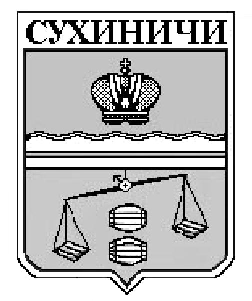 АДМИНИСТРАЦИЯ СЕЛЬСКОГО ПОСЕЛЕНИЯ«СЕЛО ДАБУЖА»Калужская областьСухиничский районПОСТАНОВЛЕНИЕот 25.09.2019 года                                                                                       № 29О  Муниципальной  Программе «Совершенствование организации по решению  вопросов местного значения и создание условий   муниципальной  службы   в СП «Село Дабужа» на 2020-2025 годы      В целях реализации основных направлений бюджетной политики  СП «Село Дабужа» в части организации программного метода финансирования бюджетных расходов, повышения качества  предоставления муниципальных услуг населению и прохождения муниципальной службы, администрация СП «Село Дабужа»   ПОСТАНОВЛЯЕТ:Утвердить   муниципальную  программу «Совершенствование организации по решению вопросов местного значения  и создание условий муниципальной службы в СП «Село Дабужа» на 2020-2025 годы» (прилагается).      2. Отделу финансов администрации муниципального района при формировании проекта бюджета на очередной финансовый год предусмотреть финансовые средства на реализацию муниципальной программы  «Совершенствование организации по решению вопросов местного значения  и создание условий муниципальной службы в СП «Село Дабужа» на 2020-2025 годы».      3. Установить, что в ходе реализации  Программы мероприятия и объемы их финансирования подлежат ежегодной корректировке с учетом возможностей бюджета сельского поселения.     4. Настоящее постановление вступает в силу с 01.01.2020 года.     5. Контроль  за исполнением настоящего постановления  оставляю за собой.Глава администрацииСП «Село Дабужа»                                            В.В.Буренко   Приложение 						              к  постановлению главы  администрации							СП « Село Дабужа»							от  25.09.2019 года №  29Муниципальная программа «Совершенствование организации по решению  вопросов местного значения и создание условий  муниципальной службы в СП «Село Дабужа»  на 2020 – 2025 годы»П а с п о р тмуниципальной программы «Совершенствование организации по решению  вопросов местного значения и созданию условий  муниципальной службы в СП  «Село Дабужа»»   на 2020 – 2025 годы» (далее – Программа)Раздел 1. ОБЩАЯ ХАРАКТЕРИСТИКА СФЕРЫ РЕАЛИЗАЦИИ ПРОГРАММЫМестное самоуправление представляет собой один из элементов политической системы современной России, обеспечивающих реализацию принципа народовластия, и является центральным звеном в механизме взаимодействия гражданского общества и государства.Механизмом и инструментом реализации функций и задач органов местного самоуправления является муниципальная служба. В связи с этим развитие и совершенствование муниципальной службы является одним из условий повышения эффективности взаимодействия общества и власти.В соответствии с Федеральным законом от 02.03.2007 № 25-ФЗ «О муниципальной службе в Российской Федерации» в СП «Село Дабужа» сложилась определенная система и накоплен опыт управления муниципальной службой, позволяющие создать условия для организационно-правового обеспечения органов местного самоуправления сельского поселения по вопросам организации и развития муниципальной службы, а также профессионального развития муниципальных служащих.В настоящее время урегулированы все основные вопросы муниципальной службы, отнесенные законодательством Российской Федерации, Калужской области к ведению органами местного самоуправления. Проводится постоянная работа по приведению нормативных правовых актов  СП «Село Дабужа» в соответствие с законодательством Российской Федерации и Калужской области, что позволяет грамотно решать вопросы, относящиеся к компетенции органов местного самоуправления сельского поселения.       Подбор персонала на муниципальную службу обеспечивается посредством реализации приоритетных направлений формирования кадрового состава муниципальной службы путем проведения конкурсов на замещение вакантных должностей муниципальной службы, назначения на должности муниципальной службы из кадрового резерва.Обществом к муниципальной службе предъявляются значительно возросшие требования. Однако оценка профессиональной служебной деятельности муниципальных служащих еще слабо увязана с тем, насколько качественно оказываются муниципальные услуги гражданам и организациям органами местного самоуправления.Качество профессионального обучения муниципальных служащих не в полной мере отвечает потребностям развития муниципальной службы. Необходимость улучшения качества профессиональной подготовки и повышения квалификации муниципальных служащих заслуживает первостепенного внимания.Самостоятельным направлением развития муниципальной службы сельского поселения « Село Дабужа» является противодействие проявлению коррупции. На современном этапе коррупция приводит к серьезным сдвигам в сознании граждан, в результате которые утрачивают доверие к власти, в том числе и на местном уровне. Борьба с коррупцией должна вестись комплексно и системно. Особое внимание необходимо уделить формированию служебной этики как системе моральных требований общества к поведению муниципальных служащих, социальному назначению их служебной деятельности.Требуется выработка оптимального порядка взаимодействия институтов гражданского общества и средств массовой информации с органами местного самоуправления, формирование системы мониторинга общественного мнения об эффективности муниципальной службы и результативности профессиональной служебной деятельности муниципальных служащих, повышение открытости муниципальной службы.Все обозначенные вопросы взаимосвязаны и не могут быть решены по отдельности. Реализация указанных задач в рамках Программы требует межведомственного взаимодействия и комплексного решения. Программно-целевой метод позволит обеспечить последовательность и системность развития муниципальной службы.Решение проблемы развития муниципальной службы  и решение  вопросов местного значения (в связи с возникновением ситуаций, которые подчас не могут быть учтены при формировании бюджета, в том числе связанные с чрезвычайными и другими непредвиденными ситуациями, в целях организации прозрачности и законности проведения выборов и референдумов и другие общегосударственные вопросы) без использования программно-целевого метода может привести к снижению результативности мероприятий, проводимых разрозненно, бессистемно и непоследовательно.Раздел 2. ПРИОРИТЕТЫ МУНИЦИПАЛЬНОЙ ПОЛИТИКИ В СФЕРЕ РЕАЛИЗАЦИИ ПРОГРАММЫ, ЦЕЛИ, ЗАДАЧИ И ПОКАЗАТЕЛИ (ИНДИКАТОРЫ) ДОСТИЖЕНИЯ ЦЕЛЕЙ И РЕШЕНИЯ ЗАДАЧ, ОПИСАНИЕ ОСНОВНЫХ ОЖИДАЕМЫХ КОНЕЧНЫХ РЕЗУЛЬТАТОВ, СРОКОВ И ЭТАПОВ РЕАЛИЗАЦИИ ПРОГРАММЫПодраздел 2.1 Приоритеты муниципальной политики в сфере реализации Программы       Приоритетным направлением в реализации данной Программы является достижение долгосрочных целей социально-экономического развития  сельского поселения « Село Дабужа», эффективная деятельность органов местного самоуправления в решении задач по вопросам, входящим в их компетенцию.Подраздел 2.2. Цели, задачи, показатели (индикаторы) достижения целей и решения задач ПрограммыЦелями Программы являются:- развитие нормативного правового обеспечения муниципальной службы;- повышение эффективности муниципальной службы и результативности профессиональной служебной деятельности муниципальных служащих;- совершенствование организационных и правовых механизмов профессиональной  служебной деятельности муниципальных служащих в целях повышения качества муниципальных услуг, оказываемых органами местного самоуправления поселения;- создание  информационных, финансовых условий для развития муниципальной службы;- совершенствование организации по решению  вопросов местного значения.Для достижения указанных целей  необходимо решение следующих задач:- разработка нормативных правовых актов, регулирующих вопросы муниципальной службы, в соответствии с законодательством Российской Федерации, Калужской области, поселения;- эффективное использование кадрового потенциала на муниципальной службе;- привлечение на муниципальную службу молодых специалистов, обеспечение преемственности и передачи им накопленного профессионального опыта муниципальных служащих;- внедрение современных технологий и методов работы, направленных на повышение профессиональной компетентности муниципальных служащих, обеспечение условий для их результативной профессиональной служебной деятельности;- развитие системы материального и нематериального стимулирования муниципальных служащих с учетом результатов их профессиональной служебной деятельности; - создание системы непрерывной подготовки и повышения квалификации муниципальных служащих за счет средств бюджета  муниципального района;- обеспечение открытости и прозрачности муниципальной службы;-  обеспечение социальных прав и  гарантий муниципальных служащих;- обеспечение доступа граждан и организаций к информации органов местного самоуправления муниципального района;- развитие механизма предупреждения коррупции, выявления и разрешения конфликта интересов на муниципальной службе;- решение вопросов местного значения, находящихся в компетенции органов местного самоуправления поселения.     Основными показателями (индикаторами) достижения цели и решения задач являются:Раздел 3. СРОКИ И ЭТАПЫ РЕАЛИЗАЦИИ МУНИЦИПАЛЬНОЙ ПРОГРАММЫМуниципальная программа реализуется в 2020-2025 годах. Мероприятия муниципальной программы являются переходящими на очередной финансовый год в течении всего срока реализации.Раздел 4. ПЕРЕЧЕНЬ МЕРОПРИЯТИЙ МУНИЦИПАЛЬНОЙ ПРОГРАММЫ        Раздел 5. ОСНОВНЫЕ МЕРЫ ПРАВОВОГО РЕГУЛИРОВАНИЯ     В процессе исполнения МП на основе федерального, регионального, муниципального законодательства могут приниматься нормативно-правовые акты органов местного самоуправления в части составления и исполнения муниципальных бюджетов.    Сельское поселение «Село Дабужа» в целях достижения показателей результатов и реализации мероприятий муниципальной программы:- обеспечивает разработку нормативных правовых актов необходимых для реализации мероприятий муниципальной программы;- распределяет работу по реализации муниципальной программы и обеспечивают взаимодействие с заинтересованными органами по вопросам реализации ВЦП;- обеспечивает формирование и представление необходимой документации для осуществления финансирования за счет средств бюджета поселения;- проводит при необходимости рабочие совещания по решению тактических задач и текущему выполнению мероприятий.         Раздел 6. РЕСУРСНОЕ ОБЕСПЕЧЕНИЕ  РЕАЛИЗАЦИИ МУНИЦИПАЛЬНОЙ ПРОГРАММЫ СП «СЕЛО ДАБУЖА»Об утверждении Муниципальной программы «Обеспечение пожарной безопасности на территории сельского поселения «Село Дабужа» на 2020-2025 годы»Ответственный исполнитель Администрация СП «Село Дабужа»Соисполнители ПрограммыотсутствуютУчастники ПрограммыАдминистрация СП «Село Дабужа»Организации расположенные на территории поселений (по согласованию)Подпрограммы муниципальной программыотсутствуютПрограммно-целевые инструменты муниципальной программыотсутствуютЦели ПрограммыУкрепление пожарной безопасности, защиты жизни и здоровья граждан поселения. Сокращение материальных потерь от пожаров. Задачи Программы- предупреждение пожаров;- ведение активной постоянной пропагандистской и разъяснительной работы среди населения;- обеспечение необходимым имуществом имеющихся добровольных пожарных формирований;- привлечение населения в добровольные пожарные формирования;- повышение ответственности должностных лиц организаций, предприятий и учреждений за выполнение организационно-технических мероприятий по обеспечению безопасности на подведомственной территории.Целевые индикаторы (показатели) Программы- основные показатели прогноза уменьшения:-  пожаров; - гибели  людей;- получения телесных повреждений;- материального ущерба.Сроки и этапы реализации Программы2020-2024 годыОбъем и источники финансирования ПрограммыИсточниками финансирования- бюджет СП «Село Дабужа»Прогнозируемый объем финансирования по годам:- в 2020 году – 126,7рублей.- в 2021 году – 79,0 рублей.- в 2022 году – 84,2 рублей.- в 2023 году –79,5 рублей.- в 2024 году –_84,7рублей.Ожидаемые результаты реализации Программы- повышение уровня пожарной безопасности объектов жилищного фонда поселений;- сокращение количества людей, погибших и получивших травмы при пожарах, а также материального ущерба;- привлечение организаций различных форм собственности к решению вопросов противопожарной защиты;- создание необходимых условий для предотвращения пожаров, спасения жизни людей и материальных ценностей;- формирование у населения основ правовой культуры в вопросах обеспечения противопожарной защиты;№ п/пНаименование индикатора (показателя)Ед. изм.Значение по годамЗначение по годамЗначение по годамЗначение по годамЗначение по годамЗначение по годамЗначение по годам№ п/пНаименование индикатора (показателя)Ед. изм.Среднегодовой показатель  предшествующий муниципальной  программы 2016-2019гг. (факт)Год разработки муниципальной программы(оценка)Реализация муниципальной программыРеализация муниципальной программыРеализация муниципальной программыРеализация муниципальной программыРеализация муниципальной программы№ п/пНаименование индикатора (показателя)Ед. изм.Среднегодовой показатель  предшествующий муниципальной  программы 2016-2019гг. (факт)Год разработки муниципальной программы(оценка)2020 2021 2022 20232024Укрепление пожарной безопасности в Сухиничском районеУкрепление пожарной безопасности в Сухиничском районеУкрепление пожарной безопасности в Сухиничском районеУкрепление пожарной безопасности в Сухиничском районеУкрепление пожарной безопасности в Сухиничском районеУкрепление пожарной безопасности в Сухиничском районеУкрепление пожарной безопасности в Сухиничском районеУкрепление пожарной безопасности в Сухиничском районеУкрепление пожарной безопасности в Сухиничском районеУкрепление пожарной безопасности в Сухиничском районеКоличество зарегистрированных пожаровК-во411111Количество погибших людей в пожарахчел.000000Количество пострадавших чел000000Материальный ущербтыс.руб.000000Наименование мероприятий ПрограммыОтветственный исполнительСрок начала и окончания реализации ПрограммыОжидаемый непосредственный результатСвязь с целевыми показателями Программы1.  Обеспечение надлежащих организационно-технических условий для исполнения обязанностейАдминистрация СП, организации поселений (по согласованию)2020-2024Сокращение времени выезда на пожары и тушения пожаров. Выполнение  показателей Программы2.  Противопожарная пропагандаАдминистрация СП, организации поселений (по согласованию) 2020-2024Формирование у населения правовой культуры в вопросах обеспечения пожарной защитыВыполнение показателей Программы3.  Совершенствование системы тушения пожаров и проведения аварийно-спасательных работ Добровольные пожарные формирования поселения2020-2024Предотвращение пожаров, спасение жизней людей и материальных ценностейВыполнение показателей Программы4.  Страхование и материально-техническое обеспечение добровольных пожарныхформированийАдминистрация СП2020-2024Повышения профессионального уровня добровольных пожарных. Повышение активности при действиях по предназначениюВыполнение показателей Программы№ п/пНаименование основного мероприятияИсточники финансированияОбъемы финансирования (руб)Объемы финансирования (руб)Объемы финансирования (руб)Объемы финансирования (руб)Объемы финансирования (руб)№ п/пНаименование основного мероприятияИсточники финансирования2020 2021 2022 202320241.Страхование добровольцев (ДПК)Бюджет поселения2,73,03,23,53,72.Материально-техническое обеспечение добровольных пожарных команд (БОП, ГСМ, пож. рукава, комплектующие к пож. технике, приобретение 2-х колес на пожарную емкость).55,015,015,015,015,03.Устройство минерализованных полос, в местах вызывающих распространения огня5,05,05,05,05,04.Содержание противопожарных водных источников (расчистка подъездных путей к водоемам, гидрантам, вод. Башням, выкос травы, выпиловка кустарников, поддержание прорубей в зимний период, установка указателей)Бюджет поселения10,010,010,010,010,05.Приобретение противопожарного инвентаря (огнетушители, противопожарные ранцы, ведра, лопаты, и.тд.).Бюджет поселения5,02,05,02,05,06.Замер сопротивления изоляции электропроводки с составлением акта в здании администрацииБюджет поселения2,0-2,0-2,07.Обслуживание АПС администрации СПБюджет поселения30,030,030,030,030,08.Устройство и обновление информационных стендовБюджет поселения5,02,02,02,02,09.Ведение пропагандистской работыБюджет поселения2,02,02,02,02,010.Премирование работников ДПКБюджет поселения10,010,010,010,010,0Итого:Итого:126,779,084,279,584,7 Ответственный исполнительАдминистрация СП «Село Дабужа»Соисполнители Программы -Участники ПрограммыАдминистрация муниципального образования  СП « Село Дабужа»ПодпрограммыМуниципальной программы- отсутствуютПрограммно – целевые инструменты муниципальной программы - отсутствуютЦель Программы-Реализация концепции благоустройства территорий муниципальных образований Калужской области;-совершенствование организации по решению вопросов местного значения.Задачи ПрограммыФормирование объемов средств, необходимых для финансирования соответствующих мероприятий и включения в   бюджет СП  на 2020 годЦелевые индикаторы и показатели программы- Организация субботников по благоустройству населенных пунктов СП- Посадка деревьев и кустарников в населенных пунктах СП- Разбивка клумб около организаций и общественных мест СП- Ликвидация стихийных свалок- Установка элементов внешнего благоустройства- Установка фонарей уличного освещенияСроки    и этапы            реализации Программы2020-2025 годыОбъем       и       источникифинансированияПрограммыПрогнозируемый объем финансирования Программы по годам :в 2020 году – 1370  тыс.рубв 2021 году- 1379 тыс.рубв 2022 году – 1391 тыс.рубв 2023 году – 1385  тыс.рубв 2024 году – 1407 тыс.рубв 2025 году –  1412 тыс.рубФинансирование мероприятий настоящей Программы за счет средств бюджета СП «Село Дабужа» уточняется решением Сельской Думы СП «Село Дабужа» на очередной финансовый год и плановый период.Ожидаемые результаты  реализации ПрограммыУлучшение качества жизни населения сельского поселения «Село Дабужа»Наименование показателя (индикатора)Базовоезначениепоказателя              Планируемое  значение  показателя              Планируемое  значение  показателя              Планируемое  значение  показателя              Планируемое  значение  показателя              Планируемое  значение  показателя              Планируемое  значение  показателяНаименование показателя (индикатора)Базовоезначениепоказателя2020 20212022202320242025Организация субботников по благоустройству населенных пунктов СП81010111214Посадка деревьев и кустарников в населенных пунктах СП100120140160180200Разбивка клумб около организаций и общественных мест СП456778Ликвидация стихийных свалок456778Установка элементов внешнего благоустройства123445Установка фонарей уличного освещения222334№п/пНаименование мероприятия подпрограммы (ведомственной целевой программы), основного мероприятияОтветственный исполнительСрок начала и окончания реализацииОжидаемый непосредственный результат (краткое описание)Связь с целевыми показателями(индикаторами)муниципальной программы (подпрограммы)123456Наименование программы (ведомственной целевой программы), основного мероприятия: Муниципальная программа по благоустройству территорий  сельского поселения «Село Дабужа» на 2020 – 2025 годы .Наименование программы (ведомственной целевой программы), основного мероприятия: Муниципальная программа по благоустройству территорий  сельского поселения «Село Дабужа» на 2020 – 2025 годы .Наименование программы (ведомственной целевой программы), основного мероприятия: Муниципальная программа по благоустройству территорий  сельского поселения «Село Дабужа» на 2020 – 2025 годы .Наименование программы (ведомственной целевой программы), основного мероприятия: Муниципальная программа по благоустройству территорий  сельского поселения «Село Дабужа» на 2020 – 2025 годы .Наименование программы (ведомственной целевой программы), основного мероприятия: Муниципальная программа по благоустройству территорий  сельского поселения «Село Дабужа» на 2020 – 2025 годы .Наименование программы (ведомственной целевой программы), основного мероприятия: Муниципальная программа по благоустройству территорий  сельского поселения «Село Дабужа» на 2020 – 2025 годы .1Обустройство  и содержание братской могилы и обелискаАдминистрация СП «Село Дабужа»2020-2025 гг.Улучшение благоустройства сельского поселенияВыполнение целевых показателей муниципальной программы2Организация освещения улиц населенных пунктов СПАдминистрация СП «Село Дабужа»2020-2025 г.Организация освещения улиц населенных пунктов СПВыполнение целевых показателей муниципальной программы3.Содержание и обустройство общественных мест пользования( детская площадка , сквер, летняя эстрада,)Администрация СП «Село Дабужа»2020-2025 гг.Улучшение благоустройства сельского поселенияВыполнение целевых показателей муниципальной программы4.Ликвидация стихийных свалок и навалов мусораАдминистрация СП «Село Дабужа»2020-2025 гг.Ликвидация стихийных свалок и навалов мусораВыполнение целевых показателей муниципальной программыНаименованиепрограммы, основного мероприятияНаименованиеглавного распорядителя средств бюджета поселения              Объемы финансирования (тыс.руб.)              Объемы финансирования (тыс.руб.)              Объемы финансирования (тыс.руб.)              Объемы финансирования (тыс.руб.)              Объемы финансирования (тыс.руб.)              Объемы финансирования (тыс.руб.)              Объемы финансирования (тыс.руб.)              Объемы финансирования (тыс.руб.)Наименованиепрограммы, основного мероприятияНаименованиеглавного распорядителя средств бюджета поселенияИсточникифинансиро-вания202020212022202320242025всегоОплата за уличное освещение в течении года, приобретение и установка дополнительно светильниковАдминистрацияСП «Село Дабужа»БюджетСП «Село Дабужа»100104108112117122663Обустройство  и содержание братской могилы и обелиска (вырубка деревьев , обкос ,  и другое)АдминистрацияСП «Село Дабужа»БюджетСП «Село Дабужа»303535203535190Выплата зар.платы с начислениями работникам по благоустройствуАдминистрацияСП «Село Дабужа»БюджетСП «Село Дабужа»8708708708708708705220Приобретение средств малой механизации( триммер), и текущее содержание и обслуживание средств малой механизации (триммер,пила)АдминистрацияСП «Село Дабужа»БюджетСП «Село Дабужа»202025252525140Содержание и обустройство общественных мест пользования( детская площадка , сквер, летняя эстрада,)АдминистрацияСП «Село Дабужа»БюджетСП «Село Дабужа»353535404040225Обустройство и содержание детской площадки на  территории  СП «Село Дабужа»АдминистрацияСП «Село Дабужа»БюджетСП «Село Дабужа»2002002002002002001200Организовать и провести смотр-конкурс "Лучший дом, улица"«Лучший цветник»АдминистрацияСП «Село Дабужа»БюджетСП «Село Дабужа»151518182020106Прочие мероприятия по  благоустройствуАдминистрацияСП «Село Дабужа»БюджетСП «Село Дабужа»100100100100100100600ВСЕГО по программеВСЕГО по программеБюджетСП «Село Дабужа»13701379139113851407141283441. Ответственный исполнитель муниципальной программы Администрация СП « Село Дабужа».2. Соисполнитель муниципальной программы-3. Участники муниципальной программыАдминистрация муниципального образования СП «Село Дабужа»4. Подпрограммы муниципальной программыотсутствуют.5. Программно-целевые инструменты муниципальной программыотсутствуют.6. Цели муниципальной программыЭнергосбережение и повышение энергетической эффективности на территории  сельского поселения «Село  Дабужа»7. Задачи муниципальной программыЭкономия бюджетных средств8. Целевые индикаторы и показатели муниципальной программы- Удельный расход электрической энергии на снабжение органов местного самоуправления (в расчете на 1 кв.м общей площади)- кВт*ч/кв.м;-Удельный расход холодной воды на снабжение органов местного самоуправления (в расчете на 1 человека)-куб.м/чел;-Удельный расход природного газа на снабжение органов местного самоуправления ( в расчете на 1 кв.м отапливаемой площади)-куб.м/кв.м9. Сроки и этапы реализации муниципальной программы2020-2025годы . 10.Объем и источники финансированияПрограммыПрогнозируемый объем финансирования Программы по годам: в 2020 году – 415 тыс.рубв 2021 году-  127 тыс.рубв 2022 году –  289  тыс.рубв 2023 году –  131  тыс.рубв 2024 году –  133 тыс.рубв 2025 году –  135 тыс.рубОбъемы финансирования программы  по мероприятиям и годам подлежат уточнению при формировании бюджета сельского поселения «Село Дабужа» на соответствующий финансовый год.11. Ожидаемые результаты реализации муниципальной программы     Снижение расходов бюджетных средств№п/пНаименование индекатора (показателя)Ед. изм№п/пНаименование индекатора (показателя)Ед. измГод, предшествующий году разработки муниципальной программыРеализация муниципальной программыРеализация муниципальной программыРеализация муниципальной программыРеализация муниципальной программыРеализация муниципальной программыРеализация муниципальной программы№п/пНаименование индекатора (показателя)Ед. измГод, предшествующий году разработки муниципальной программы2020 год2021 год2022 год2023 год2024 год2025 год123456789101Удельный расход электрической энергии в расчете на 1 кв.м общей площадикВт*ч/кв.м11,91311,90011,89011,87011,85011,83011,8102Удельный расход холодной воды в расчете на 1 человека (сотрудники и посетители)Куб.м/чел0,04930,04920,04910,04930,04900,03890,03883.Удельный расход угля в расчете на 1 кв. метр отапливаемой площадиКуб.м/Кв.м0,04190,04190,04190,04190,04190,04190,0419№п/пНаименование мероприятия подпрограммы (ведомственной целевой программы), основного мероприятияОтветственный исполнительСрок начала и окончания реализацииСрок начала и окончания реализацииОжидаемый непосредственный результат (краткое описание)Связь с целевыми показателями(индикаторами)муниципальной программы (подпрограммы)1234456Наименование программы (ведомственной целевой программы), основного мероприятия: Муниципальная программа                   «Программа энергосбережения и повышения энергетической                    эффективности по администрации СП «Село Дабужа» на 2020-2025годы.».Наименование программы (ведомственной целевой программы), основного мероприятия: Муниципальная программа                   «Программа энергосбережения и повышения энергетической                    эффективности по администрации СП «Село Дабужа» на 2020-2025годы.».Наименование программы (ведомственной целевой программы), основного мероприятия: Муниципальная программа                   «Программа энергосбережения и повышения энергетической                    эффективности по администрации СП «Село Дабужа» на 2020-2025годы.».Наименование программы (ведомственной целевой программы), основного мероприятия: Муниципальная программа                   «Программа энергосбережения и повышения энергетической                    эффективности по администрации СП «Село Дабужа» на 2020-2025годы.».Наименование программы (ведомственной целевой программы), основного мероприятия: Муниципальная программа                   «Программа энергосбережения и повышения энергетической                    эффективности по администрации СП «Село Дабужа» на 2020-2025годы.».Наименование программы (ведомственной целевой программы), основного мероприятия: Муниципальная программа                   «Программа энергосбережения и повышения энергетической                    эффективности по администрации СП «Село Дабужа» на 2020-2025годы.».Наименование программы (ведомственной целевой программы), основного мероприятия: Муниципальная программа                   «Программа энергосбережения и повышения энергетической                    эффективности по администрации СП «Село Дабужа» на 2020-2025годы.».1Проведение энергоаудитаАдминистрация СП «Село Дабужа»Администрация СП «Село Дабужа»2020-2025годы гг.Проведение энергоаудитаВыполнение целевых показателей муниципальной программы2Мероприятия по энергосбережению (в т.ч. замена лампочек, окон, входной двери, приборов учета используемых энергетических ресурсов)Администрация СП «Село Дабужа»Администрация СП «Село Дабужа»2020-2025годы гг.Сбережение тепла, повышение энергетической эффективности осуществления регулируемых видов деятельностиВыполнение целевых показателей муниципальной программы3.Подготовка котельнойк отопительному сезонуАдминистрация СП «Село Дабужа»Администрация СП «Село Дабужа»2020-2025годы гг.ЭнергосбережениеВыполнение целевых показателей муниципальной программы4.Прочие мероприятияпо энергосбережениюАдминистрация СП «Село Дабужа»Администрация СП «Село Дабужа»2020-2025годы гг.ЭнергосбережениеВыполнение целевых показателей муниципальной программыНаименованиепрограммы, основного мероприятияНаименованиеглавного распорядителя средств бюджета поселения              Объемы финансирования (тыс.руб.)              Объемы финансирования (тыс.руб.)              Объемы финансирования (тыс.руб.)              Объемы финансирования (тыс.руб.)              Объемы финансирования (тыс.руб.)              Объемы финансирования (тыс.руб.)              Объемы финансирования (тыс.руб.)              Объемы финансирования (тыс.руб.)              Объемы финансирования (тыс.руб.)              Объемы финансирования (тыс.руб.)              Объемы финансирования (тыс.руб.)Наименованиепрограммы, основного мероприятияНаименованиеглавного распорядителя средств бюджета поселенияИсточникифинансиро-вания202020212022202320242025всегоПроведение энергоаудитаАдминистрацияСП «Село Дабужа»БюджетСП «Село Дабужа»40-40----808080Мероприятия по энергосбережению (в т.ч. замена лампочек, окон, входной двери, приборов учета используемых энергетических ресурсов)АдминистрацияСП «Село Дабужа»БюджетСП «Село Дабужа»2601213416182020460460460Подготовка котельнойк отопительному сезонуАдминистрацияСП «Село Дабужа»БюджетСП «Село Дабужа»100100100100100100100600600600Прочие мероприятияпо энергосбережениюАдминистрацияСП «Село Дабужа»БюджетСП «Село Дабужа»15151515151515909090ВСЕГО по программеВСЕГО по программеБюджетСП «Село Дабужа»415127289131133135135123012301230Об утверждении муниципальной программы сельского поселения «Село Дабужа» «Развитие молодёжной политики и спорта на территории СП «Село Дабужа» на 2020 - 2025 годы»Ответственный исполнитель Администрация СП «Село Дабужа»Соисполнители Программы-Участники Программы- Администрация  сельского поселения «Село Дабужа»Подпрограммы муниципальной программы- отсутствуютПрограммно – целевые инструменты муниципальной программы- отсутствуютЦели ПрограммыПрограмма является базовым документом, определяет основные цели, задачи, формы и методы реализации молодёжной политики. Основная цель Программы – формирование правовых,  экономических, политических,  социальных,  организационных  условий  для  самоопределения и  самореализации молодежи  сельского поселения  Задачи Программы-  формирование духовных и гражданских ценностей, обеспечивающих  социальную  активность,  самоопределение  и полноценную самореализацию молодежи; - поддержка  профессионального  становления  и  роста,  деловой активности  молодежи; -  создание  условий  формирования  благоприятной  социальной  среды  для  социального и  личностного  развития молодежи;  -  совершенствование молодежной политикиЦелевые индикаторы и показатели Программы - Проведение Праздника ,посвященного Дню Победы- Проведение молодёжных мероприятий направленных на раскрытие творческого потенциала молодёжи:- Участие в сельских спортивных играх Сроки и этапы реализации программы2020-2025 годыОбъемы и  источники финансирования ПрограммыПрогнозируемый объем финансирования Программы по годам :в 2020 году – 30 тыс.рубв 2021 году – 35 тыс.рубв 2022 году – 39 тыс.рубв 2023 году -45 тыс.рубв 2024 году-50 тыс.рубв 2025 году -50 тыс.рубФинансирование мероприятий настоящей Программы за счет средств бюджета  СП " Село Дабужа"уточняется решением Сельской Думы СП «Село Дабужа»  на очередной финансовый год и плановый период Ожидаемые результаты реализацииПрограммы -здоровое поколение; - деловая и трудовая активность молодежи;- социально-гражданское развитие молодежи;- управление молодежной политикой.- повышение  эффективности  системы  по  формированию духовных  и  гражданских  ценностей,  обеспечивающих  социальную  активность,  самоопределение  и  полноценную самореализацию молодежи,  увеличение  участия молодежи в  политической,  культурной,  социальной  жизнедеятельности  муниципального района,  расширение  возможностей  социального  самоопределения и общественной  самореализации молодых людей. −  Повышение качества поддержки профессионального  становления и роста, деловой активности  молодежи, увеличивающей участие молодежи в предпринимательской, трудовой  деятельности,  расширение  поля  профессионального самоопределения и трудовой самореализации молодежи. −  Создание  условий  для  формирования  благоприятной  для социального и личностного развития молодежи социальной среды,  стимулирующей  увеличение  участия  молодежи  в рекреативной,  спортивной  деятельности,  расширение  социокультурных   возможностей  для  самоопределения  и  самореализации молодых людей. - Развитие и поддержка молодёжных и детских общественных организаций и объединений;−  Повышение  уровня  управления молодежной  политикой, укрепление ее действенности.Наименование показателя (индикатора)Базовоезначениепоказателя              Планируемое  значение  показателя              Планируемое  значение  показателя              Планируемое  значение  показателя              Планируемое  значение  показателя              Планируемое  значение  показателя              Планируемое  значение  показателяНаименование показателя (индикатора)Базовоезначениепоказателя2020 20212022202320242025Проведение Праздника ,посвященного Дню ПобедыКол-во111111Проведение молодёжных мероприятий направленных на раскрытие творческого потенциала молодёжи:Кол-во78991010Участие в сельских спортивных играхКол-во111111№п/пНаименование мероприятия подпрограммы (ведомственной целевой программы), основного мероприятияОтветственный исполнительСрок начала и окончания реализацииОжидаемый непосредственный результат (краткое описание)Связь с целевыми показателями(индикаторами)муниципальной программы (подпрограммы)123456Наименование программы (ведомственной целевой программы), основного мероприятия: Муниципальная программа «Развитие молодёжной политики и спорта  на территории  СП " Село Дабужа" на 2020 - 2025 годы" Наименование программы (ведомственной целевой программы), основного мероприятия: Муниципальная программа «Развитие молодёжной политики и спорта  на территории  СП " Село Дабужа" на 2020 - 2025 годы" Наименование программы (ведомственной целевой программы), основного мероприятия: Муниципальная программа «Развитие молодёжной политики и спорта  на территории  СП " Село Дабужа" на 2020 - 2025 годы" Наименование программы (ведомственной целевой программы), основного мероприятия: Муниципальная программа «Развитие молодёжной политики и спорта  на территории  СП " Село Дабужа" на 2020 - 2025 годы" Наименование программы (ведомственной целевой программы), основного мероприятия: Муниципальная программа «Развитие молодёжной политики и спорта  на территории  СП " Село Дабужа" на 2020 - 2025 годы" Наименование программы (ведомственной целевой программы), основного мероприятия: Муниципальная программа «Развитие молодёжной политики и спорта  на территории  СП " Село Дабужа" на 2020 - 2025 годы" 1Участие  в разработке документов администрации  СП, касающихся вопросов молодёжной политикиАдминистрация СП «Село Дабужа»2020-2025 гг.Участие  в разработке документов администрации  СП, касающихся вопросов молодёжной политикиВыполнение целевых показателей муниципальной программы2Организация работы волонтеров; подготовка волонтерских групп.Администрация СП «Село Дабужа»2020-2025 гг.Организация работы волонтеров; подготовка волонтерских групп.Выполнение целевых показателей муниципальной программы3.Проведение мероприятий, посвящённых празднованию Дня Победы (краеведческий слёт, акции, конкурсы…)Администрация СП «Село Дабужа»2020-2025 гг.Проведение мероприятий, посвящённых празднованию Дня Победы (краеведческий слёт, акции, конкурсы…)Выполнение целевых показателей муниципальной программы4.Проведение акции "Как живёшь ветеран?"Администрация СП «Село Дабужа»2020-2025ггПроведение акции "Как живёшь ветеран?"Выполнение целевых показателей муниципальной программы5.Проведение  акций по профилактике наркомании среди молодежиАдминистрация СП «Село Дабужа»2020-2025 гг.Проведение  акций по профилактике наркомании среди молодежиВыполнение целевых показателей муниципальной программы6.Формирование списка молодых семей, нуждающихся в получении жилья.Администрация СП «Село Дабужа»2020-2025 гг.Формирование списка молодых семей, нуждающихся в получении жилья.Выполнение целевых показателей муниципальной программы7.Организация общественных работАдминистрация СП «Село Дабужа»2020-2025 гг.Организация общественных работВыполнение целевых показателей муниципальной программы8.Проведение молодёжных мероприятий направленных на раскрытие творческого потенциала молодёжи:Администрация СП «Село Дабужа»2020-2025 гг.Проведение молодёжных мероприятий направленных на раскрытие творческого потенциала молодёжи:Выполнение целевых показателей муниципальной программы9.Привлечение молодёжи трудовых коллективов  благоустройству сельских территорий.Администрация СП «Село Дабужа»2020-2025 гг.Привлечение молодёжи трудовых коллективов  благоустройству сельских территорий.Выполнение целевых показателей муниципальной программы10.Участие в районных сельских спортивных играхАдминистрация СП «Село Дабужа»2020-2025 гг.Участие в районных сельских спортивных играхВыполнение целевых показателей муниципальной программы№МероприятияСроки проведенияСумма расходовСумма расходовСумма расходовСумма расходовСумма расходовСумма расходовСумма расходовСумма расходовИсполнители2020 год2021 год2022 год2022 год2023 год2024  год2024  год2025 год1.Патриотическое воспитание молодежиПатриотическое воспитание молодежиПатриотическое воспитание молодежиПатриотическое воспитание молодежиПатриотическое воспитание молодежиПатриотическое воспитание молодежиПатриотическое воспитание молодежиПатриотическое воспитание молодежиПатриотическое воспитание молодежиПатриотическое воспитание молодежиПатриотическое воспитание молодежи1. Проведение мероприятий, посвящённых празднованию Дня Победы (краеведческий слёт, акции, конкурсы…)в теч.года.1010121515151515 ОДМФиС, отдел культуры, образования, ДДТРВК, общественные организации2.Молодежная культура и творчество, поддержка талантливых и одаренных молодых гражданМолодежная культура и творчество, поддержка талантливых и одаренных молодых гражданМолодежная культура и творчество, поддержка талантливых и одаренных молодых гражданМолодежная культура и творчество, поддержка талантливых и одаренных молодых гражданМолодежная культура и творчество, поддержка талантливых и одаренных молодых гражданМолодежная культура и творчество, поддержка талантливых и одаренных молодых гражданМолодежная культура и творчество, поддержка талантливых и одаренных молодых гражданМолодежная культура и творчество, поддержка талантливых и одаренных молодых гражданМолодежная культура и творчество, поддержка талантливых и одаренных молодых гражданМолодежная культура и творчество, поддержка талантливых и одаренных молодых гражданМолодежная культура и творчество, поддержка талантливых и одаренных молодых граждан1.Проведение молодёжных мероприятий направленных на раскрытие творческого потенциала молодёжи:-фестиваль художественного творчества молодёжи; в теч года1010121515151515 Администрация СП , СДК3.Развитие физической культуры и спорта на территории  сельского поселения «Село Дабужа» Развитие физической культуры и спорта на территории  сельского поселения «Село Дабужа» Развитие физической культуры и спорта на территории  сельского поселения «Село Дабужа» Развитие физической культуры и спорта на территории  сельского поселения «Село Дабужа» Развитие физической культуры и спорта на территории  сельского поселения «Село Дабужа» Развитие физической культуры и спорта на территории  сельского поселения «Село Дабужа» Развитие физической культуры и спорта на территории  сельского поселения «Село Дабужа» Развитие физической культуры и спорта на территории  сельского поселения «Село Дабужа» Развитие физической культуры и спорта на территории  сельского поселения «Село Дабужа» Развитие физической культуры и спорта на территории  сельского поселения «Село Дабужа» Развитие физической культуры и спорта на территории  сельского поселения «Село Дабужа» 1.Участие в районных сельских спортивных играх  июнь  1015151515202020 Администрация СПИТОГО:ИТОГО:ИТОГО:3035394545505050 Ответственный исполнительАдминистрация СП« Село Дабужа»  Соисполнители Программы- Участники  ПрограммыАдминистрация СП « Село Дабужа»Подпрограммымуниципальной программы - отсутствуютПрограммно – целевые инструменты муниципальной программы- отсутствуютЦель Программы Экологическое благополучие населения  на территории СП «Село Дабужа» Задачи ПрограммыФормирование объемов средств, необходимых для финансирования соответствующих мероприятий и включения в  бюджет СП  на 2020годЦелевые индикаторы и       показатели Программы- Борьба с Борщевиком «Сосновского»(его окос и протравливание);-организация субботников по уборке мест общественного пользования;-обустройство колодцев и родников ;-установка контейнерных площадок для сбора мусора;-сбор ртутьсодержащих ламп ;-ликвидация стихийных свалок.Сроки   и этапы             реализации Программы2020-2025 годыОбъемы      и       источникифинансированияПрограммыПрогнозируемый объем финансирования Программы по годам :в 2020 году – 295 тыс.рубв 2021 году-   235 тыс.рубв 2022 году –  245тыс.рубв 2023 году –  260 тыс.рубв 2024 году -   270 тыс.рубв 2025 году –  280 тыс.рубФинансирование мероприятий настоящей Программы за счет средств бюджета СП «Село Дабужа» уточняется решением Сельской Думы СП «Село Дабужа» на очередной финансовый год и плановый период.Ожидаемые результаты  реализации ПрограммыУлучшение качества жизни населения сельского поселенияНаименование показателя (индикатора)Базовоезначениепоказателя              Планируемое  значение  показателя              Планируемое  значение  показателя              Планируемое  значение  показателя              Планируемое  значение  показателя              Планируемое  значение  показателя              Планируемое  значение  показателяНаименование показателя (индикатора)Базовоезначениепоказателя2020 20212022202320242025 Окос и протравливание Борщевика « Сосновского»га2,02,53,03,54,04,5Организация субботников по борьбе с Борщевиком «Сосновского»Кол-во556667Обустройство колодцев и родниковКол-во111111Установка  контейнерных площадок  в населенных пунктах СПКол-во311111Сбор ртутьсодержащих лампКол-во\год111111Ликвидация стихийных свалокКол-во444445№п/пНаименование мероприятия подпрограммы (ведомственной целевой программы), основного мероприятияОтветственный исполнительСрок начала и окончания реализацииОжидаемый непосредственный результат (краткое описание)Связь с целевыми показателями(индикаторами)муниципальной программы (подпрограммы)123456Наименование программы (ведомственной целевой программы), основного мероприятия: Муниципальная программа «ОХРАНА ОКРУЖАЮЩЕЙ СРЕДЫ СП «СЕЛО ДАБУЖА» на 2020-2025годы    Наименование программы (ведомственной целевой программы), основного мероприятия: Муниципальная программа «ОХРАНА ОКРУЖАЮЩЕЙ СРЕДЫ СП «СЕЛО ДАБУЖА» на 2020-2025годы    Наименование программы (ведомственной целевой программы), основного мероприятия: Муниципальная программа «ОХРАНА ОКРУЖАЮЩЕЙ СРЕДЫ СП «СЕЛО ДАБУЖА» на 2020-2025годы    Наименование программы (ведомственной целевой программы), основного мероприятия: Муниципальная программа «ОХРАНА ОКРУЖАЮЩЕЙ СРЕДЫ СП «СЕЛО ДАБУЖА» на 2020-2025годы    Наименование программы (ведомственной целевой программы), основного мероприятия: Муниципальная программа «ОХРАНА ОКРУЖАЮЩЕЙ СРЕДЫ СП «СЕЛО ДАБУЖА» на 2020-2025годы    Наименование программы (ведомственной целевой программы), основного мероприятия: Муниципальная программа «ОХРАНА ОКРУЖАЮЩЕЙ СРЕДЫ СП «СЕЛО ДАБУЖА» на 2020-2025годы    1В целях сохранения экологически чистой местности производить регулярно весной и осенью посадку деревьев и кустарников Администрация СП «Село Дабужа»2020-2025 гг.В целях сохранения экологически чистой местности производить регулярно весной и осенью посадку деревьев и кустарниковВыполнение целевых показателей муниципальной программы2Вести борьбу с Борщевиком «Сосновского» , представляющим  угрозу для всего населения.Администрация СП «Село Дабужа» 2020-2025Вести борьбу с Борщевиком «Сосновского» , представляющим  угрозу для всего населения.Выполнение целевых показателей муниципальной программы3.Организация сбора и вывоза бытовых отходов и мусора.Администрация СП «Село Дабужа»2020-2025Организация сбора и вывоза бытовых отходов и мусора.Выполнение целевых показателей муниципальной программы№п/пМероприятияНаименованиеглавного распорядителя средств бюджета поселенияИсточникифинансированияДенежные средства (тыс. руб.)Денежные средства (тыс. руб.)Денежные средства (тыс. руб.)Денежные средства (тыс. руб.)Денежные средства (тыс. руб.)Денежные средства (тыс. руб.)№п/пМероприятияНаименованиеглавного распорядителя средств бюджета поселенияИсточникифинансирования2020202120222023202420251. Ликвидация стихийных свалок на территории поселения АдминистрацияСП «Село Дабужа» БюджетСП «Село Дабужа»1010101515152.Обустройство плотины с.Дабужа АдминистрацияСП «Село Дабужа»БюджетСП «Село Дабужа»50 -----3.Борьба с Борщевиков «Сосновского» - уничтожение гербицидами , обкос , пахота,на территории поселения 10га  АдминистрацияСП «Село Дабужа»БюджетСП «Село Дабужа»1001101201301401504.Обустройство и ремонт колодцев на территории поселения.АдминистрацияСП «Село Дабужа»БюджетСП «Село Дабужа»5070707070705.Строительство площадок под контейнеры , для сбора мусора – 3штАдминистрацияСП «Село Дабужа»БюджетСП «Село Дабужа»7535353535356.Прочие мероприятия по охране окружающей среды АдминистрацияСП «Село Дабужа»БюджетСП «Село Дабужа»101010101010ИТОГО295235245260270280Ответственный исполнительАдминистрация СП «Село Дабужа»Соисполнители Программы-Участники ПрограммыАдминистрация СП «Село Дабужа»Подпрограммы муниципальной программыотсутствуютПрограммно-целевые инструменты муниципальной программыотсутствуютЦели Программы - развитие нормативного правового обеспечения муниципальной службы;- повышение эффективности муниципальной службы и результативности профессиональной служебной деятельности муниципальных служащих;- совершенствование организационных и правовых механизмов профессиональной  служебной деятельности муниципальных служащих в целях повышения качества муниципальных услуг, оказываемых органами местного самоуправления поселения;- создание  информационных, финансовых условий для развития муниципальной службы;- совершенствование организации по решению  вопросов местного значения.Задачи Программы- разработка нормативных правовых актов, регулирующих вопросы муниципальной службы, в соответствии с законодательством Российской Федерации, Калужской области, поселения;- эффективное использование кадрового потенциала на муниципальной службе;- привлечение на муниципальную службу молодых специалистов, обеспечение преемственности и передачи им накопленного профессионального опыта муниципальных служащих;- внедрение современных технологий и методов работы, направленных на повышение профессиональной компетентности муниципальных служащих, обеспечение условий для их результативной профессиональной служебной деятельности;- развитие системы материального и нематериального стимулирования муниципальных служащих с учетом результатов их профессиональной служебной деятельности; - создание системы непрерывной подготовки и повышения квалификации муниципальных служащих за счет средств бюджета  муниципального района;- обеспечение открытости и прозрачности муниципальной службы;-  обеспечение социальных прав и  гарантий муниципальных служащих;- обеспечение доступа граждан и организаций к информации органов местного самоуправления муниципального района;- развитие механизма предупреждения коррупции, выявления и разрешения конфликта интересов на муниципальной службе;- решение вопросов местного значения, находящихся в компетенции органов местного самоуправления поселения.Целевые индикаторы и показатели Программы- основные показатели прогноза социально-экономического развития сельского поселения «Село Дабужа»- доля муниципальных служащих с высшим профессиональным образованием от общего количества муниципальных служащих в администрации сельского поселения;- доля муниципальных служащих, прошедших повышение квалификации, от общего количества муниципальных служащих в администрации сельского поселения;- количество муниципальных служащих, прошедших аттестацию, от общего количества муниципальных служащих в администрации сельского поселения;- количество публикаций и опубликованных нормативно-правовых актов по вопросам, находящимся в компетенции органов местного самоуправления поселения.Сроки и этапы реализации Программы2020 – 2025 годыОбъемы и источники финансирования ПрограммыПрогнозируемый объем финансирования Программы  по годам:в 2020 году - 2715 тыс. рублей;в 2021 году - 2823 тыс. рублей;в 2022 году - 2934 тыс. рублей;в 2023 году – 3051 тыс.рублей;в 2024 году -  3172 тыс.рублей;в 2025 году –  3298 тыс.рублей.Финансирование мероприятий настоящей Программы за счет средств бюджета СП «Село Дабужа» уточняется решением Сельской Думы СП «Село Дабужа» на очередной финансовый год и плановый период.Ожидаемые результаты реализации Программы - улучшение качества организации и осуществления бюджетного процесса в поселении;- совершенствование и развитие нормативно- правовой базы поселения, регулирующей вопросы муниципальной службы;- повышение эффективности работы муниципальной службы;- создание необходимых условий для профессионального развития муниципальных служащих;- сокращение дефицита бюджета поселения;- повышение уровня дополнительных социальных гарантий муниципальных служащих, обеспечив повышение их мотивации;- увеличение темпов роста налоговых и неналоговых доходов бюджета поселения к аналогичному периоду прошедшего финансового года;- прозрачность и законность решения  вопросов местного значения, относящихся к компетенции органов местного самоуправления муниципального района.Наименование показателя (индикатора)Базовоезначениепоказателя              Планируемое  значение  показателя              Планируемое  значение  показателя              Планируемое  значение  показателя              Планируемое  значение  показателя              Планируемое  значение  показателя              Планируемое  значение  показателяНаименование показателя (индикатора)Базовоезначениепоказателя2020 г.20212022202320242025Валовая продукция во всех категориях хозяйств (тыс.руб.)192672080622648235542379024742Оборот розничной торговли (тыс.руб.)360636243660380639584116Объем платных услуг населению (тыс.руб.)11,522,533,5Увеличение средней заработной платы в экономике (руб.)119171263213390141931504415947Доля муниципальных служащих с высшим профессиональным образованием от общего количества муниципальных служащих в администрации поселения(%)000000Доля муниципальных служащих, прошедших повышение квалификации, от общего количества муниципальных служащих в администрации поселения(%)100100100100100100Количество муниципальных служащих, прошедших аттестацию, от общего количества муниципальных служащих в администрации поселения (чел.)111111Количество публикаций и опубликованных нормативно-правовых актов по вопросам, находящимся в компетенции органов местного самоуправления поселения (ед.)202021212223№п/пНаименование мероприятия подпрограммы (ведомственной целевой программы), основного мероприятияОтветственный исполнительСрок начала и окончания реализацииОжидаемый непосредственный результат (краткое описание)Связь с целевыми показателями(индикаторами)муниципальной программы (подпрограммы)123456Наименование программы (ведомственной целевой программы), основного мероприятия: Муниципальная программа «Совершенствование организации по решению  вопросов местного значения и создание условий  муниципальной службы в СП «Село Дабужа»  на 2020 – 2025 годы»Наименование программы (ведомственной целевой программы), основного мероприятия: Муниципальная программа «Совершенствование организации по решению  вопросов местного значения и создание условий  муниципальной службы в СП «Село Дабужа»  на 2020 – 2025 годы»Наименование программы (ведомственной целевой программы), основного мероприятия: Муниципальная программа «Совершенствование организации по решению  вопросов местного значения и создание условий  муниципальной службы в СП «Село Дабужа»  на 2020 – 2025 годы»Наименование программы (ведомственной целевой программы), основного мероприятия: Муниципальная программа «Совершенствование организации по решению  вопросов местного значения и создание условий  муниципальной службы в СП «Село Дабужа»  на 2020 – 2025 годы»Наименование программы (ведомственной целевой программы), основного мероприятия: Муниципальная программа «Совершенствование организации по решению  вопросов местного значения и создание условий  муниципальной службы в СП «Село Дабужа»  на 2020 – 2025 годы»Наименование программы (ведомственной целевой программы), основного мероприятия: Муниципальная программа «Совершенствование организации по решению  вопросов местного значения и создание условий  муниципальной службы в СП «Село Дабужа»  на 2020 – 2025 годы»1Функционирование местной администрацииАдминистрация СП «Село Дабужа»2020-2025 гг.Совершенствование и развитие нормативно- правовой базы поселения, регулирующей вопросы муниципальной службы,повышение эффективности работы муниципальной службы, прозрачность и законность решения  вопросов местного значения, относящихся к компетенции органов местного самоуправления муниципального района.Выполнение целевых показателей муниципальной программы2Выполнение других обязательств государстваАдминистрация СП «Село Дабужа»2020-2025 гг.Совершенствование и развитие нормативно- правовой базы поселения, регулирующей вопросы муниципальной службы,повышение эффективности работы муниципальной службы, прозрачность и законность решения  вопросов местного значения, относящихся к компетенции органов местного самоуправления муниципального района.Выполнение целевых показателей муниципальной программы3Обучение, переподготовка, повышение квалификации,проведение семинаров для выборных лиц местного самоуправления, муниципальных служащихАдминистрация СП «Село Дабужа»2020-2025 гг.Создание необходимых условий для профессионального развития муниципальных служащихВыполнение целевых показателей муниципальной программы4Доплаты к пенсиям муниципальных служащихАдминистрацияСП «Село Дабужа»БюджетСП «Село Дабужа»Повышение уровня дополнительных социальных гарантий муниципальных служащихВыполнение целевых показателей муниципальной программыНаименованиепрограммы, основного мероприятияНаименованиеглавного распорядителя средств бюджета поселения              Объемы финансирования (тыс.руб.)              Объемы финансирования (тыс.руб.)              Объемы финансирования (тыс.руб.)              Объемы финансирования (тыс.руб.)              Объемы финансирования (тыс.руб.)              Объемы финансирования (тыс.руб.)              Объемы финансирования (тыс.руб.)              Объемы финансирования (тыс.руб.)Наименованиепрограммы, основного мероприятияНаименованиеглавного распорядителя средств бюджета поселенияИсточникифинансиро-вания202020212022202320242025всего- функционирование местной  администрацииАдминистрацияСП «Село Дабужа»БюджетСП «Село Дабужа)16001664173017991871194610610-Выполнение других обязательств государстваАдминистрацияСП «Село Дабужа»БюджетСП «Село Дабужа»8989349711010105010925955-Обучение, переподготовка, повышение квалификации,проведение семинаров для выборных лиц местного самоуправления, муниципальных служащихАдминистрацияСП «Село Дабужа»БюджетСП «Село Дабужа»15151515151590Доплаты к пенсиям государственных служащих субъектов РФ  и муниципальных служащихАдминистрацияСП «Село Дабужа»БюджетСП «Село Дабужа»2022102182272362451338Обслуживание государственного внутреннего и муниципального долгаАдминистрацияСП «Село Дабужа»БюджетСП «Село Дабужа)0000000ВСЕГО по программеВСЕГО по программеБюджетСП «Село Дабужа»27152823293430513172329817993